Update for key stakeholders
31 March 2023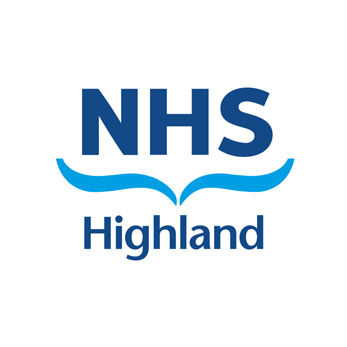 NHS Highland Board MeetingThe latest NHS Highland Board meeting was held on Tuesday 28 March and the papers can be accessed online here. This was the last meeting with Professor Boyd Robertson as Chair as he is standing down at the end of March.  His successor is Sarah Compton-Bishop. Sarah has been on the board of NHS Highland as a Non-Executive Director for five years.  We would also like to thank Boyd for his dedication and leadership, which steered NHS Highland through some difficult times and have left us in a much stronger position with a positive future.Argyll and Bute Integration Joint Board MeetingThe latest Argyll and Bute Integration Joint Board meeting took place on Wednesday 29 March and the papers can be accessed online here. As part of the standing orders for the IJB the position of Chair rotates every two years between the NHS and Council and this meeting was Sarah Compton-Bishop’s last meeting as Chair.  We would like to thank Sarah for her service, leadership and kindness supporting debate and discussion and the effective conclusion of the board’s business.  We would also like to welcome Cllr Amanda Hampsey who will be taking over the role of Chair from 1 April.Staffin Health CentreStaffin Health Centre on Skye was officially opened by Isobel McDonald last week.  Mrs McDonald is a retired District Nurse for the local area and she was joined by NHS Highland's Chair, Professor Boyd Robertson, Chief Executive, Pam Dudek, and a host of local health and social care staff and members of the public to open the facility - which will be known as Tobar na Slàinte.COVID-19 Spring VaccinationThe spring booster vaccination campaign is now underway with residents in care homes for older adults being among the first to receive their vaccination.  Letters have started to be issued for the over 75s and those with a weakened immune system inviting them to come forward for their vaccination. Clinics for these groups will start on the 10 April.   Feedback			If you have comments or queries please contact nhshighland.feedback@nhs.scot